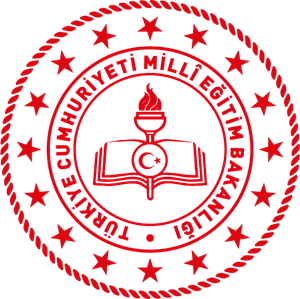 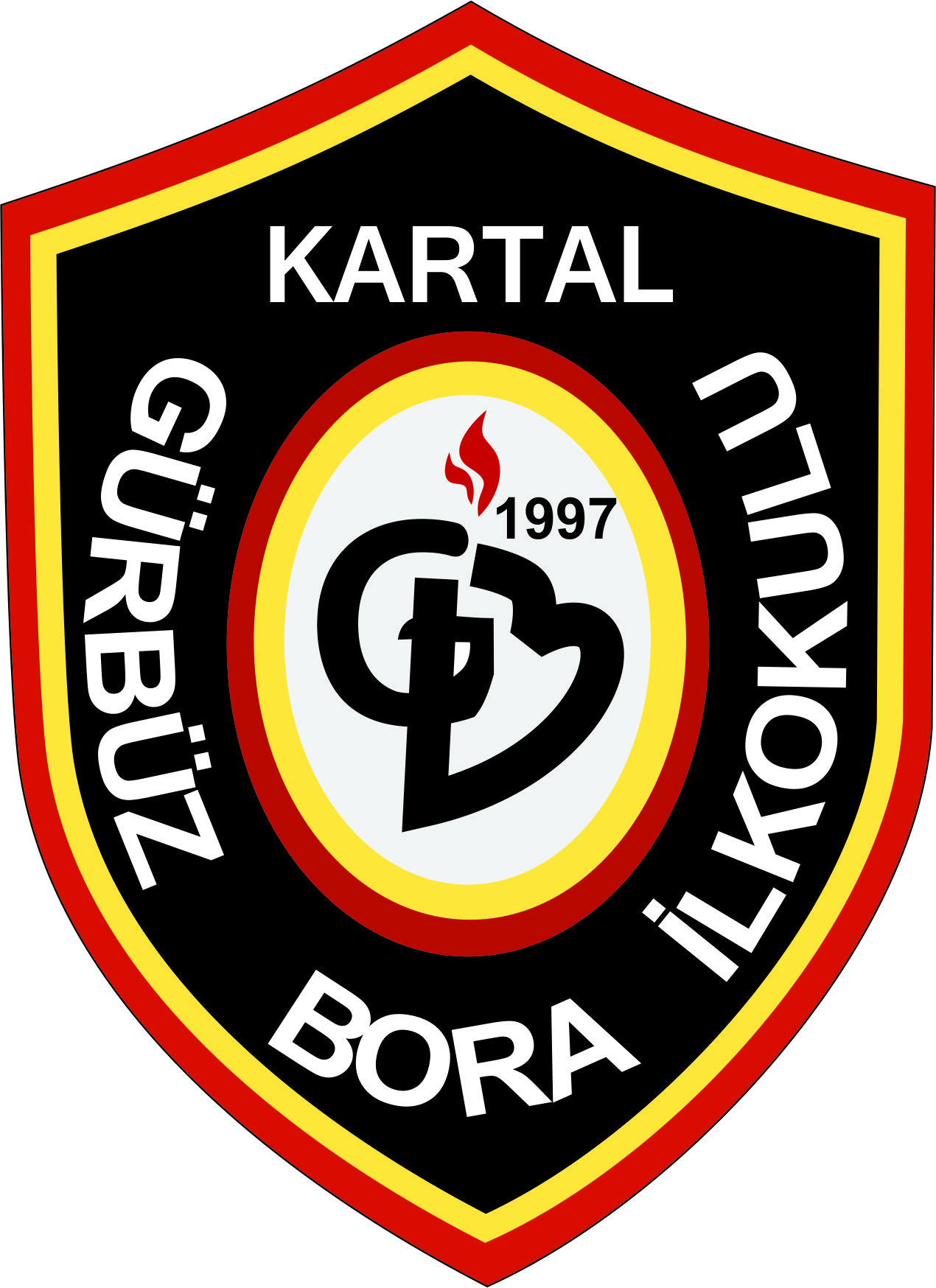 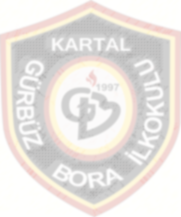 T.C.KARTAL KAYMAKAMLIĞIKartal Gürbüz Bora İlkokuluBAŞARI BELGESİ		SAYIN : …………………………………………………..     	Okulumuz tarafından düzenlenen “ATIK KAĞITLARIN GERİ DÖNÜŞÜMÜ” konulu ulusal resim yarışmasında eseriniz …… seçilerek dereceye girdiğinizden dolayı bu belgeyi almaya hak kazandınız.	Sizleri tebrik eder, başarılarınızın devamını dilerim.          …./…./2022Hasan  KURT   Okul  Müdürü